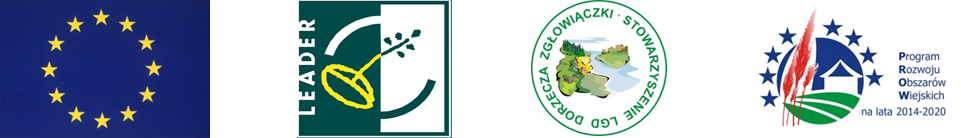 Załącznik nr  4 do Warunków ZamówieniaWYKAZ OSÓB  skierowanych przez wykonawcę do realizacji zamówienia publicznego, w szczególności odpowiedzialnych za świadczenie usług, kontrolę jakości lub kierowanie robotami budowlanymi, wraz z informacjami na temat ich kwalifikacji zawodowych, uprawnień, doświadczenia i wykształcenia niezbędnych do wykonania zamówienia publicznego, a także zakresu wykonywanych przez nie czynności oraz informacją o podstawie do dysponowania tymi osobami                                                                            ……...................................................................podpisy osób uprawnionych                                                                                           do składania oświadczeń woli w imieniu wykonawcyImię, nazwiskoWykształcenieNumer                                  i rodzaj uprawnień budowlanychDoświadczenie zawodowe  (lata pracy z upraw.)Proponowane stanowisko(zakres czynności)Informacja o podstawie do dysponowania tymi osobami /np. umowa o pracę, umowa cywilno-prawna, oświadczenie o udostępnieniu zasobów/1.2.3.4.5.6...........................................................................................................................................................................................................................................................................................................................................................................................